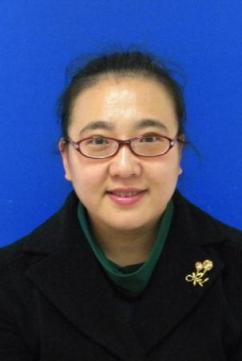 姓名：顾秀君职称：讲师个人简介（选填）专业研究领域（必填*）    工商管理、市场营销专著与论集（必填*）    出版教材一部《国际市场营销》学术论文（选填）主要科研项目 （选填）讲授课程 （选填）指导研究生情况（选填）